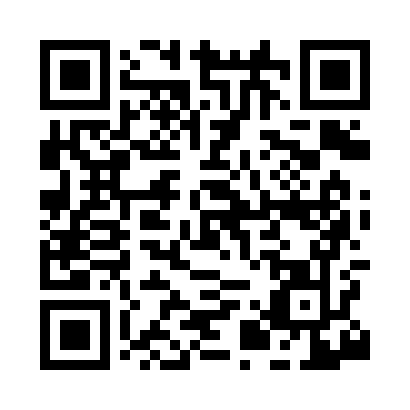 Prayer times for Goldenrod, Minnesota, USAMon 1 Jul 2024 - Wed 31 Jul 2024High Latitude Method: Angle Based RulePrayer Calculation Method: Islamic Society of North AmericaAsar Calculation Method: ShafiPrayer times provided by https://www.salahtimes.comDateDayFajrSunriseDhuhrAsrMaghribIsha1Mon3:275:301:255:389:2011:222Tue3:285:311:255:389:2011:223Wed3:285:311:255:389:1911:224Thu3:295:321:265:389:1911:225Fri3:295:331:265:389:1811:226Sat3:305:331:265:389:1811:227Sun3:305:341:265:389:1811:218Mon3:315:351:265:389:1711:209Tue3:335:361:265:389:1611:1910Wed3:345:371:265:389:1611:1811Thu3:365:381:275:389:1511:1612Fri3:385:391:275:389:1411:1513Sat3:395:401:275:379:1411:1414Sun3:415:401:275:379:1311:1215Mon3:435:411:275:379:1211:1116Tue3:445:421:275:379:1111:0917Wed3:465:441:275:379:1011:0718Thu3:485:451:275:369:0911:0619Fri3:505:461:275:369:0811:0420Sat3:525:471:275:369:0811:0221Sun3:535:481:275:369:0611:0022Mon3:555:491:275:359:0510:5923Tue3:575:501:275:359:0410:5724Wed3:595:511:275:349:0310:5525Thu4:015:521:275:349:0210:5326Fri4:035:541:275:349:0110:5127Sat4:055:551:275:339:0010:4928Sun4:075:561:275:338:5810:4729Mon4:095:571:275:328:5710:4530Tue4:115:581:275:328:5610:4331Wed4:136:001:275:318:5410:41